SPRAWOZDANIE  z działalności Straży Miejskiej w Jaśle za rok 2017	W 2017 r. podobnie jak w latach ubiegłych podnoszono skuteczność i jakość realizowanych przez Straż Miejską zadań w zakresie utrzymania ładu i porządku publicznego na terenie miasta Jasła. Przy realizacji zadań za priorytet zostały przyjęte potrzeby mieszkańców i odpowiedni sposób reagowania na wpływające do Straży Miejskiej zgłoszenia.Do najważniejszych zadań, związanych z działalnością SM, dotyczą następujących kategorii:W zakresie zgłaszanych interwencji	W 2017 r. do Straży Miejskiej wpłynęło razem ponad 2900 interwencji dotyczących zagrożeń lub nieprawidłowości występujących na terenie miasta oraz ponad 500 interwencji, które zostały przekazane do instytucji w ramach kompetencji. Realizowane zgłoszenia pochodzą przede wszystkim od mieszkańców miasta oraz innych podmiotów takich jak: Policja, Wydziały Urzędu Miasta, a ponadto z monitoringu wizyjnego, jak również z działań własnych podejmowanych przez strażników miejskich.W zakresie monitoringu wizyjnego	W przestrzeni miejskiej systemy monitoringu są ważnym środkiem prewencji 
i ochrony, który umożliwia podgląd miejsc i obiektów na odległość. Monitoring daje możliwość podjęcia natychmiastowych działań korygujących i tym samym minimalizacji strat, co jest jego bardzo ważnym celem. Ponadto monitoring wizyjny spełnia funkcje operacyjną i dowodową oraz w zakresie: ochrony budynków 
i budowli, zapobiegania - zwalczania przestępczości w miejscach publicznych 
i kształtowania bezpiecznych przestrzeni publicznych oraz bezpieczeństwa ruchu drogowego.	W chwili obecnej monitoring miasta Jasła posiada 39 kamer: 27 kamery HD 
w tym 11 kamer z podświetleniem, kamery stacjonarne 9 szt. i kamery analogowe 12 szt.	W roku bieżącym zostały wymienione trzy kamery analogowe na HD. Od czerwca 2017r. do listopada 2017 zainstalowano 9 nowych kamer HP 
i zainstalowano nowy rejestrator, urządzono dodatkowe stanowisko do obserwacji monitoringu (zakupiono monitor, klawiaturę, joystick, oprogramowanie). 
	Na dzień dzisiejszy zarejestrowano 1 766 zdarzeń, w których FSM podjęli odpowiednie czynności prewencyjne. Około stu interwencji zostało przekazanych do realizacji przez KPP Jasło. Udostępniliśmy ponad 90 zarejestrowanych nagrań celem dalszego ich wykorzystania w prowadzonych czynnościach wyjaśniających przez KPP.	Ponad 700 zdarzeń zgłoszonych do realizacji to interwencje porządkowe /spożywanie alkoholu, palenie papierosów przez osoby nieletnie i w miejscach objętych zakazem, wandalizm, zanieczyszczanie terenu itp. /	Podjęto ponad 1000 interwencji dotyczących nie stosowania się do przepisów ruchu drogowego zakończonych pouczeniem lub mandatem karnym. 	Można zauważyć, że samo odczucie tego, że jest się obserwowanym wymusza inne, bardziej poprawne zachowanie, a świadomość, że miasto jest monitorowane daje większe poczucie bezpieczeństwa. Środki techniczne instalowane w miastach nie dają 100% pewności, że negatywne zdarzenia nie będą miały już miejsca, są jedynie bardzo ważnym elementem wspomagającym zapewnienie bezpieczeństwa osobom przebywającym na terenie miasta, ograniczając w dużej mierze przejawy wandalizmu, agresję i przemoc.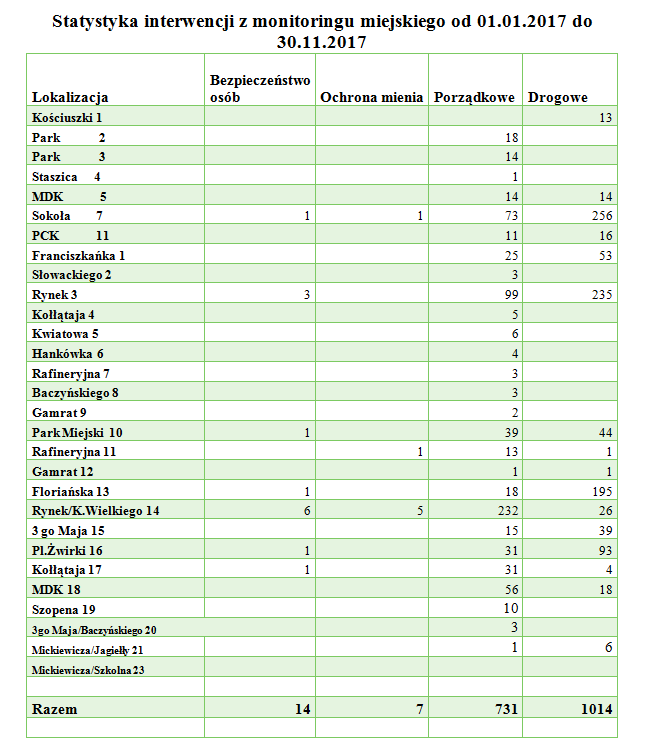 Razem  1 766 interwencji w tym:KP Policji Jasło 92 – przekazano 91 płyt z nagraniami z monitoringu;FSM – 1 668 interwencji: pouczenia 311, wezwania 608, MKK 93;Inne 6W zakresie zakłócanie spokoju i porządku publicznego	W celu optymalizacji  prowadzonych działań podejmowane są analizy typujące miejsca szczególnie zagrożone. Informacje takie pozwalają na odpowiednie optymalną dyspozycje sił i środków w celu realizacji zadań patrolowo - interwencyjnych. Jednym z konsekwentnie realizowanych przez straż miejską działań jest regularne patrolowanie miejsc zagrożonych występowaniem zjawisk niepożądanych (wprowadzanych do służby tzw. zadań stałych i okresowa analiza).W zakresie spożywanie alkoholu w miejscach zabronionych	Zjawisko spożywania alkoholu w miejscach niedozwolonych jest elementem obniżającym poczucie bezpieczeństwa, ponieważ grupy pijących wzbudzają niepokój i obawy mieszkańców, jak również są niepożądanym i demoralizującym przykładem zachowań dla dzieci i młodzieży. Spożywanie alkoholu w miejscach niedozwolonych często sprzyja występowaniu innych niepożądanych zdarzeń takich jak zakłócanie spokoju i porządku publicznego, a także nieobyczajne wybryki i czyny chuligańskie.Działania podejmowane przez Straż Miejską mają na celu ograniczyć skalę tego zjawiska. Obszarem najbardziej dotkniętym występowaniem tych zachowań jest ścisłe centrum miasta tj. Płyta Rynek, gdzie odnotowano najwięcej podejmowanych interwencji. Najczęściej kierowane są wnioski o ukaranie do Sądu. W  zakresie zabezpieczenia imprez masowych i zgromadzeń publicznych	Bardzo ważnym zadaniem realizowanym przez Straż Miejską jest zabezpieczanie imprez masowych, zgromadzeń publicznych o charakterze religijnym, sportowym czy rozrywkowym.   	2017 rok był kolejnym rokiem, w którym realizowano działania zmierzające do utrzymania porządku publicznego podczas odbywających się na terenie miasta uroczystości oraz imprez. Najczęściej zwracano się o zabezpieczenie imprez 
o charakterze kulturalnym oraz okolicznościowym. Do najważniejszych imprez, które w 2017 r. Straż Miejska zabezpieczała należy zaliczyć:Wielka Orkiestra Świątecznej Pomocy,Obchody 3 Maja,Antoniański Dar Serca,Dni Jasła 2017,Cyklokarpaty,Dni Wina 2017,1 Listopada - Wszystkich Świętych,Uroczystości Święta Niepodległości 11 listopada,MotoMikołajki,Pikniki osiedlowePonadto zabezpieczenie mniejszych imprez zrealizowano w sposób doraźny, 
w ramach codziennej działalności patrolowo-interwencyjnej.W zakresie kontroli spalania odpadówW br. funkcjonariusze Straży Miejskiej zostali przeszkoleni i upoważnieni do tego by móc prowadzić kontrole i pobierać próbki popiołu z pieców grzewczych, 
w których spalane są odpady. Przedstawiciele Centralnego Laboratorium Pomiarowo-Badawczego w Jastrzębiu Zdroju, przeprowadzili szkolenie w tym zakresie dla funkcjonariuszy Straży Miejskiej w Jaśle jak również jest zawarta umowa z Laboratorium dot. wykonywania analiz popiołu.Straż Miejska ma do dyspozycji specjalnie pojemniki, do których będzie pobierać próbki popiołu i  na podstawie upoważnienia Burmistrza Miasta  Jasła, 
a także na podstawie art. 379 Ustawy Prawo Ochrony Środowiska, ma prawo wejść na teren prywatny lub miejsce prowadzenia działalności gospodarczej i skontrolować każdy piec, a także zażądać okazania dokumentów i udostępnienia wszelkich danych mających związek z tematyką kontroli. Uniemożliwianie lub utrudnianie kontroli 
w zakresie ochrony środowiska osobom uprawnionym lub im pomagającym - zgodnie z art. 225 par. 1 Kodeksu karnego - jest zagrożone karą do trzech lat więzienia. W roku 2017 funkcjonariusze przeprowadzili 43 kontrole  ws. spalania odpadów w piecach przydomowych. Kontrole prowadzone były i będą w sposób bezpośredni czyli w pomieszczeniu gdzie znajduję się piec (przede wszystkim kontrola na zgłoszoną interwencję) oraz kontrole kompleksowe na terenie osiedli. Przeprowadzone kontrole, jak na razie, nie wykazały żadnych nieprawidłowości. Na bieżąco śledzona jest strona WIOŚ gdzie znajdują się dane stacji pomiarowej zanieczyszczenia powietrza w Jaśle.Płatne strefy parkowaniaFunkcjonariusze straży miejskiej kontrolują codziennie płatne strefy parkowania. 
W roku 2017 wystawionych zostało ponad 1300 dodatkowych opłat parkingowych. 
W roku 2017 powstała kolejna strefa parkowania przy ul. Staszica. Płatne strefy pozytywnie wpływają na prawidłowe parkowanie pojazdów i zwiększają rotację pojazdów na parkingach i dostępność do różnego rodzaju obiektów, instytucjach czy urzędów. Należałoby rozważyć zwiększenie ilości płatnych stref.Bezpieczeństwo dzieci i młodzieżyDziałania wokół placówek oświatowychZapewnienie bezpieczeństwa dzieciom i młodzieży jest jednym z najważniejszych zadań Straży Miejskiej.W tym zakresie do negatywnych zachowań dzieci i młodzieży należy zaliczyć:opuszczanie budynków szkolnych przez młodzież w czasie przerw pomiędzy lekcjami,dewastacja mienia,palenie  papierosów w najbliższym otoczeniu szkoły,systematyczne zanieczyszczanie tych miejsc,zakłócanie spokoju, naganne zachowanie, używanie słów wulgarnych.W związku z powyższym działania Straży Miejskiej prowadzone są w zakresie stałego nadzoru terenów w okolicach szkół oraz miejsca gromadzenia się dzieci 
i młodzieży do których zalicza się: - parki, Ogródek Jordanowski,- skwery (Plac Inwalidów Wojennych tzw. „kotwica”),- ulice (ul. Szkolna, teren wokół  ZESPÓŁU SZKÓŁ BUDOWLANYCH), - parking (ul. Szkolna , przy ZSM nr 3) oraz przy  Zespole  Szkół Technicznych ul. Staszica – „ Zawodówka”).	Celem tych działań prowadzonych przez Straż Miejską jest reagowanie i zapobieganie przestępstwom i wykroczeniom, których ofiarami są nieletni (typu kradzieże, wymuszenia, rozboje) oraz zapobieganie wykroczeniom popełnianym przez osoby małoletnie (spożywanie alkoholu, palenie papierosów, zaśmiecanie czy inne wybryki chuligańskie np. niszczenie mienia), a także reagowanie w przypadku uchylania się uczniów od obowiązku szkolnego.Działania prowadzone przez Komórkę ds. Profilaktyki Szkolnej	Jednym z ważniejszych działań Straży Miejskiej jest działanie Komórki ds. Profilaktyki Szkolnej w zakresie edukacyjno-profilaktycznym skierowane do uczniów, rodziców oraz nauczycieli. Podczas zajęć z uczniami wykorzystywane są ciekawe prezentacje multimedialne przygotowane przez funkcjonariuszy na potrzeby prelekcji. Zajęcia profilaktyczne są realizowane w formie pogadanek, burzy mózgów warsztatów i konkursów. Tam gdzie jest to możliwe strażnicy miejscy uczą dzieci zdobywać wiedzę poprzez zabawę, film, zajęcia manualne oraz czytanie bądź oglądanie bajek edukacyjnych. 	W miesiącu wrześniu 2017r. do wszystkich przedszkoli, szkół podstawowych 
i gimnazjów na terenie Jasła dostarczany był program profilaktyczny przygotowany przez funkcjonariuszki Komórki ds. Profilaktyki Szkolnej. Placówki oświatowe 
z przedstawionej im oferty wybierały interesujące ich zagadnienia, o czym informowały pisemnie, bądź telefonicznie i ustalały terminy zajęć. Do ważniejszych bloków tematycznych skierowanych do nw. grup należy zaliczyć: 	Dzieci  przedszkolne blok tematyczny pn „Z bajką bezpieczniej”:„Z Autochodzikiem - nauka i dobra zabawa”„Przyjaźń na czterech łapach, czyli jak być odpowiedzialnym opiekunem zwierząt”„Humory i humorki”„Bezpieczne smyki”„Ja też potrafię pomóc – mały ratownik”„Jestem strażnikiem przyrody”	Dzieci szkół podstawowych blok tematyczny pn „Bezpieczne dzieciństwo” (klasy I-III):„Z Autochodzikiem - nauka i dobra zabawa”„Przyjaźń na czterech łapach, czyli jak być odpowiedzialnym opiekunem zwierząt”„Humory i humorki”„Baw się bezpiecznie”„Jestem strażnikiem przyrody”blok tematyczny pn  „Bezpieczne dorastanie” (klasy IV-VII):„Zaplątani w sieci”„Kilka słów o ciemnej stronie dojrzewania” - klasy VII„Stop wandalom. Chuliganom powiedz NIE!!!”„Eko – Strażnik” 	Dzieci – młodzież klas gimnazjalnych blok tematyczny pn „Decyduję świadomie”„Stop wandalom. Chuliganom powiedz NIE!!!”„Kilka słów o ciemnej stronie dojrzewania”„Nieletni nie znaczy nieodpowiedzialny – unikanie zachowań ryzykownych”Ponadto prowadzone są zajęcia pn. „Bezpieczne ferie” (styczeń, luty 2018), podczas których zwraca się uwagę na bezpieczeństwo podczas zimowych zabaw; uświadomienie dzieciom jakie sytuacje i zachowania mogą stanowić zagrożenie dla ich zdrowia i życia, „Bezpieczne wakacje” (maj, czerwiec 2018) ze zwróceniem uwagi na bezpieczeństwo podczas wakacyjnych zabaw i uświadomienie dzieciom w zakresie niebezpieczeństw, mogących ich spotkać w czasie wakacji i omówienie sposobów unikania niebezpiecznych sytuacji.	Początkiem roku szkolnego 2017/2018 w przedszkolach i szkołach podstawowych edukacja z bezpieczeństwa w ruchu drogowym realizowana była na spotkaniach po nazwą: „Z Autochodzikiem - nauka i dobra zabawa”. Była to nowa propozycja zajęć edukacyjnych z zastosowaniem innowacyjnego programu i zestawu edukacyjnego „AUTOCHODZIK”. Dzieci poznawały przepisy ruchu drogowego 
i opanowały umiejętności poprzez zabawy symulacyjne, manipulacyjne, konstrukcyjne, tematyczne, słuchowe, dydaktyczne, ruchowe. Termin realizacji spotkań to były miesiące wrzesień, październik 2017. W ramach realizacji programu odbyły się 82 spotkania z wykorzystaniem Autochodzika w szkołach podstawowych oraz przedszkolach. Dodatkowo w dniu 10 października 2017r. w sali widowiskowej Jasielskiego Domu Kultury odbyło się podsumowanie akcji 
„Z Autochodzikiem – nauka i dobra zabawa”. Podczas finału wystąpiły dzieci 
z przedszkoli z piosenkami i wierszykami dotyczącymi bezpieczeństwa w ruchu drogowym. Zaprezentowano spot „Noś odblaski”, nagrany przy udziale Pana Władysława Kołodzieja z TV Jasło, w którym wystąpiły funkcjonariuszki oraz dzieci 
z miejskich szkół. Spot informuje o konieczności zapewnienia sobie bezpieczeństwa na drodze poprzez noszenie odblasków, dzięki którym jesteśmy lepiej widoczni przez kierowców. Kolejny temat zajęć realizowany w młodszych klasach szkół podstawowych 
i przedszkolach to: „Przyjaźń na czterech łapach, czyli jak być odpowiedzialnym opiekunem zwierząt”. Nadrzędnym celem tych zajęć było rozwijanie u dziecka wrażliwości oraz empatii, a także uczyć takich umiejętności jak opieka, wychowanie czy komunikacja. Prowadzący omawiali też z dziećmi postępowanie w przypadku ataku agresywnego czworonoga. Ponadto w trakcie pogadanki poruszane były także tematy związane ze sprzątaniem odchodów pozostawionych przez pupila. Strażnik omawiał również zasady prowadzenia psa na smyczy, oraz opieki nad czworonogiem w miejscach publicznych. W ramach zajęć odbyła się również wspólna wizyta 
w Gabinecie Weterynaryjnym ANIMAL Jasło, ul. Czackiego 5, p. Marcina Potempy, który współpracuje ze Strażą Miejską w Jaśle. Termin realizacji spotkań – to były miesiące październik, listopad 2017. W ramach realizacji programu odbyły się  34 spotkania w szkołach podstawowych i przedszkolach.Nowym tematem zajęć realizowanym w młodszych klasach szkół podstawowych 
i przedszkolach to: „Humory i humorki”. Celem proponowanego warsztatu było przygotowanie dzieci do funkcjonowania wolnego od przemocy, poprzez nauczenie ich kontrolowania negatywnych emocji, rozwiązywania konfliktów oraz rozróżniania zachowań akceptowanych i nieakceptowanych społecznie. Zajęcia prowadzone były w formie warsztatów, zabaw integracyjnych, burzy mózgów, zabawy chustą animacyjną klanza. W ramach realizacji programu odbyły się 8 spotkań w szkołach podstawowych oraz przedszkolach.Wśród uczniów 7 klas szkoły podstawowej i II klasach gimnazjalnych realizowany był temat: „Kilka słów o ciemnej stronie dojrzewania”. Celem zajęć było zwiększenie świadomości dzieci o zagrożeniach wieku dorastania oraz możliwych konsekwencji tych zagrożeń. W trakcie zajęć młodzi ludzie zdobywali informację o tym, czym jest pornografia i jak wygląda wykorzystywanie seksualne w sieci. Podczas zajęć jest również poruszany temat zagrożeń związanych z korzystaniem z cyberprzestrzeni. W ramach realizacji programu odbyły się 8 spotkań. W roku 2018 temat ten będzie kontynuowany. (seksting, hejting) W miesiącach styczeń, luty 2017 realizowany był głównie temat „Bezpieczne ferie”. W czasie zajęć zwracano szczególną uwagę na bezpieczeństwo dzieci podczas zimowych zabaw; uświadomienie dzieciom jakie sytuacje i zachowania mogą stanowić zagrożenie dla ich zdrowia i życia. W ramach realizacji programu odbyły się 13 spotkań, podczas których przeszkolono ok. 300 uczniów.Wśród uczniów Szkoły Podstawowej nr 2 realizowane były zajęcia pod nazwą: „Moje zwierzę – mój obowiązek” w ramach Jasielskiej  Ligii z Lotosem. Spotkania polegały na przekazaniu dzieciom podstawowych wiadomości na temat zasad dotyczących sprawowania właściwej opieki nad zwierzętami. Zajęcia realizowane były przy współudziale Stowarzyszenia STORAT i psa poszukiwawczego. W ramach realizacji programu odbyło się jedno spotkanie, w którym wzięło udział 25 uczniów.Wiosną 2017r. w młodszych klasach szkół podstawowych i przedszkolach realizowany był temat: „Eko - duszek”, podczas którego dzieci dowiedziały się, iż oprócz dbania o własną higienę, ważne jest dbanie o czystość wokół nas - w swoim pokoju w domu, w sali przedszkolnej czy dbanie o czystość naszego środowiska. W ramach realizacji programu odbyło się 25 spotkań, w których wzięło udział około 500 dzieci.„Bezpieczne wakacje” (maj, czerwiec 2017) – zwrócenie uwagi na bezpieczeństwo podczas wakacyjnych zabaw; uświadomienie dzieciom niebezpieczeństw, mogących ich spotkać w czasie wakacji i omówienie sposobów unikania niebezpiecznych sytuacji. W ramach realizacji tego tematu odbyły się: 44 spotkania.Dodatkowo funkcjonariuszki z Komórki ds. Profilaktyki Szkolnej  biorą udział 
w festynach i piknikach z udziałem dzieci i młodzieży, organizowanych na terenie naszego miasta, podczas których w formie gier, zabaw i konkursów, kontynuują edukację nt. bezpiecznych zachowań w sytuacjach zagrożenia. Współpraca z Policją 	Właściwa i skuteczna realizacja zadań nałożonych na Straż Miejską wymaga również współpracy z innymi służbami, przede wszystkim z Policją, zapewniającymi bezpieczeństwo i porządek publiczny. Współpraca obu formacji sprowadzała się do właściwej dyslokacji służb, wspólnych patroli w tym z dzielnicowymi na poszczególnych dzielnicach miasta co pozwalało objąć teren miasta częstszymi kontrolami, wspólne patrole z zakresie ruchu drogowego – wspólne patrole na skuterach. Ponadto współpracowano z Policją w zakresie zabezpieczania różnego rodzaju imprez, uroczystości. Policjanci wielokrotnie wspomagali funkcjonariuszy Straży Miejskiej w zakresie legitymowania, zatrzymywania osób itd.	Współpracę Straży Miejskiej z Policja należy ocenić bardzo dobrze.Problemy do rozwiązaniaSą również problemy, z które Straż Miejska w sposób dostateczny może rozwiązać. Do nich należy zaliczyć:ciągłe wysypywanie ubrań obok kontenerów z używaną odzieżą. Utrudniony kontakt z osoba odpowiedzialną za wywóz i dosyć rzadkie opróżnianie kontenerów powodują, iż do Straży Miejskiej trafiają ciągłe interwencje;problem z osobami bezdomnymi, spożywającymi alkohol, natarczywie żebrzącymi zwłaszcza w okolicy Płyty Rynek, marketów. Osoby te nie mają  zameldowania co powoduje utrudnione działania;interwencje zgłaszane przez mieszkańców dotyczące bezpańskich psów zwłaszcza w święta i dni wolne; podrzucanie odpadów do koszy ulicznych zwłaszcza w centrum;Planowane działania w roku 2018:Powyżej opisane zadania Straż Miejska będzie prowadziła na odpowiednim poziomie, w zależności od okresu i nasileń występowania zdarzeń – zjawisk. Ponadto w szczególności działania będą prowadzone w kierunku: dalszej rozbudowy monitoringu, jako jedno z najważniejszych zadań Straży Miejskiej (instalacja nowych kamer, rozbudowa stanowiska do obserwacji monitoringu itd.);wzmożonych działań w zakresie profilaktyki dzieci i młodzieży.
Już jest zaplanowany konkurs ekologiczny pn „Spalanie śmieci, zatruwa, szkodzi i szpeci”  styczeń - marzec 2018 r. (jest to też konkurs związany z kontrolami pieców grzewczych pod kątem spalania odpadów);systematycznej kontroli w zakresie spalania odpadów w piecach grzewczym (działania kompleksowe, na interwencje)